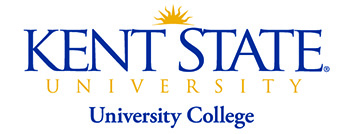 Instructions:  University College staff must complete all information in the “Bill To” section and forward invoice to appropriate department.*The University College department listed above will IDC your department for the balance due within 2 weeks of sending this notice.  You must provide the College with the appropriate index and account number.  Center for Undergraduate Excellence975 University EsplanadeKent, OH 44242Date: Friday, February 12, 2016INVOICE Center for Undergraduate Excellence975 University EsplanadeKent, OH 44242Date: Friday, February 12, 2016INVOICE bill TO:Department: Contact Person: Address: Phone: Department Index: Account Number: Purpose/FunctionPAYMENT TERMSDue DateqtydescriptionIndex to be charged & Account #line totalInvoice totalpayment/credit*balance due